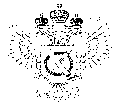 «Федеральная кадастровая палата Федеральной службы государственной регистрации, кадастра и картографии» по Ханты-Мансийскому автономному округу – Югре(Филиал ФГБУ «ФКП Росреестра»по Ханты-Мансийскому автономному округу – Югре)г. Ханты-Мансийск,	   									       Ведущий инженер ул. Мира, 27					                          		     отдела контроля и анализа деятельности    									                                                     Кургак Н.В.						                                                                                    8(3467) 960-444 доб.2010 
                                                                                                                                                                                            e-mail: Press@86.kadastr.ru
Пресс-релиз01.04.2018От разрешения на строительство дачная амнистия не освобождаетВладельцы домов, построенных на земельных участках, предназначенных для индивидуального жилищного строительства или расположенных в населенных пунктах, предназначенных для ведения личного подсобного хозяйства, могут по-прежнему воспользоваться упрощенным порядком оформления прав собственности. Вместе с тем Филиал ФГБУ «ФКП Росреестра» по Ханты-Мансийскому автономному округу - Югре рекомендует не откладывать обращение за получением государственной услуги по регистрации прав собственности на индивидуальные жилые дома. «Дачная амнистия» − это упрощенный механизм регистрации прав, в рамках осуществления которого от заявителя для регистрации прав не требуется разрешение на ввод дома в эксплуатацию. Однако разрешения на строительство, никто не отменял! В перечень документов для оформления недвижимости по дачной амнистии входит: - заявление об одновременном государственном кадастровом учете и государственной регистрации прав; - технический план на дом; - правоустанавливающие документы на земельный участок, если право на землю не было зарегистрировано в Едином государственном реестре недвижимости. - уплатить предусмотренную Налоговым кодексом Российской Федерации государственную пошлину. Подать документы можно через многофункциональный центр (МФЦ) или в электронном виде._____________________________________________________________________________При использовании материала просим сообщить о дате и месте публикации на адрес электронной почты Press@86.kadastr.ru или по телефону 8(3467) 960-444 доб.2010. Благодарим за сотрудничество